NAVODILA ZA DELO PRI PREDMETU ŠPORT - 9. TEDENPREDMET: ŠPORTRAZRED:  9. razredTEDEN: od 18. 5. – 22. 5. 2020TEMA: ATLETIKAUVOD: Dragi učenci, drage učenke, vstopamo v deveti teden “prilagojenega” dela na daljavo. Nekateri učenci se boste vrnili v šolo, večina vas pa bo ostala doma in nadaljevala z delom od doma. Tako bo tudi naš način dela potekal po ustaljenem vzorcu. Naj poudarim, da so vsebine, ki vam jih ponujamo učitelji priporočila, motivacija, vzpodbude in ideje za delo in niso obvezne. So zaželjene, ker vemo, kako pomembno je gibanje za človekov razvoj in obstoj. Dodane so tudi teoretične vsebine za boljše in lažje razumevanje učne vsebine. Ker se učitelji Športa zavedamo, da imate v tem obdobju veliko dela in obveznosti z rednim poukom, učenjem in zaključevanjem ocen, kar predstavlja velike psihične in tudi miselne obremenitve, vam za razbermenitev in sprostitev, toplo svetujemo vsakodnevno aktivnost. S tem ne samo, da se boste sprostili ampak bo kasneje tudi učenje lažje in uspešnejše. Ponovno vas vabim (izzivam) k osvojitvi novega KORONA POKALA. Lahko si aktiven tudi na svoj način, samo aktivnost mora trajati najmanj eno uro. To zapiši v razpredelnico (na koncu Navodil), razpredelnico pa pošlji učitelju Športa in si s tem prisvoji pokal . 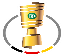 Ker se zaključek šolskega leta nezadržno približuje in s tem zaključevanje ocen, se lahko glede svoje zaključne ocene iz predmeta Šport obrnete na svojega učitelja Športa. Radi bi vas opomnili, da vas pri izbirnem predmetu (ŠSP) čaka še ena naloga za pridobitev ocene. Zato si opis naloge prosim poglej v Navodilih za delo pri predmetu, nalogo opravi, posnetek, sliko ali opis aktivnosti pošlji svojemu učitelju, ki te poučuje in si s tem pridobi oceno. Učitelji Športa ti želimo, da bo zaključno obdobje zate super uspešno, s samimi dobrimi ocenami, predvsem pa čim manj stresno in naporno. Zato športaj, ostani fit in zdrav ter srečno. Učitelju Športa lahko pišeš na spodnji naslov:bostjan.posedi@gmail.comzlatka.gasparic@guest.arnes.sijure.jeromen@guest.arnes.sipodpecan.a@gmail.comUčitelji Športa  ATLETIKA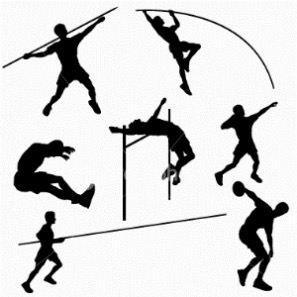 Atletika je ena najstarejših športnih panog. Beseda atletika izhaja iz stare Grčije in pomeni tekmovati, boriti se.Upodobitve prvih tekmovanj so našli že v staroegipčanskih grobnicah, pozneje tudi pri Keltih. Atletika je bila prvotna in hkrati edina disciplina prvih antičnih olimpijskih iger leta 776 pr. n. št., predstavljala pa je tek okoli štadiona, imenovan stadion.Tudi na prvih modernih olimpijskih igrah leta 1896 v Atenah je bila atletika osrednje in najpomembnejše tekmovanje. Atletiko imenujejo tudi Kraljica športov. Osnovni cilj Atletike je premagovanje prostora z lastnim telesom ali predmetom ki ga mečemo. Atletiko sestavljajo številne discipline, ki jih v osnovi delimo na: teke:tek na kratke proge (šprinti do 400m), sem sodijo tudi štafetni teki,tek na srednje proge (tek od 800 do 2000m),tek na dolge proge (tek od 3000m do 10 000m),tek na ultra dolge proge (tek od 20 km do 100 km).skoke:skoki v daljino z zaletom,troskok,skok v višino.mete:suvanje krogle,met kladiva,met kopja,met diska.V šoli, se pri urah Športa z atletiko srečujemo pri naslednjih disciplinah:teki na kratke proge (60 m, 300m, predaja štafetne palice 4 x 50m),dolgi tek (600m, kros),skok v daljino z zaletom,skok v višino (prekoračna tehnika – škarjice, flop),met vorteksa.1. URA: SKOK V VIŠINO1. TEORETIČNI DEL:Skok v višino je od prvih olimpijskih iger moderne dobe (1896) olimpijska disciplina. Najprej so skakali skrčko, potem škarjice, nato pa sta se kot osnovna sloga menjavala western roll in straddle, dokler se ni na olimpijskih igrah 1968 pojavil nov slog fosbury flop. Razlike v tehnikah skoka v višino: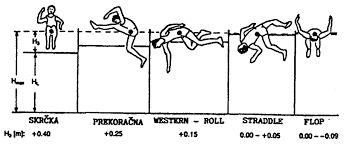 PREKORAČNA TEHNIKA (ŠKARJICE)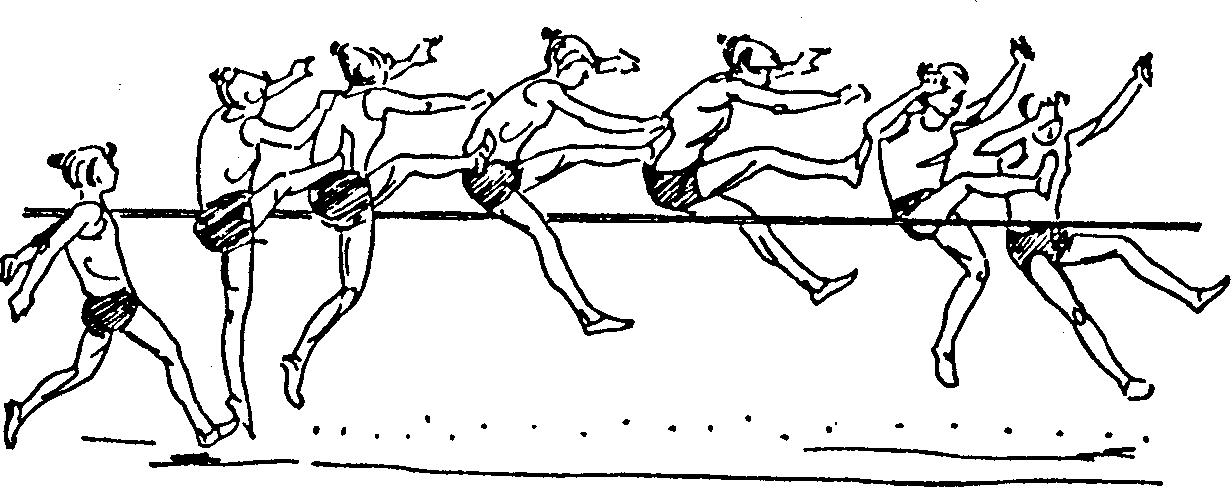 - 5 koračni zalet izmeriš pod kotom 45 stopinj glede na letvico, z 8 hodnimi koraki;- v zaletu in odrivu mora biti trup vzravnan;odrivno mesto je na prvi ¼ razdalje med obema stojaloma in 2 stopali stran od letvice;zadnji 3 koraki morajo biti izvedeni v višjem ritmu.Primer zaleta za prekoračno tehniko: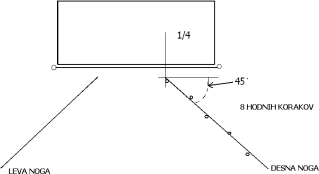 TEHNIKA FLOP: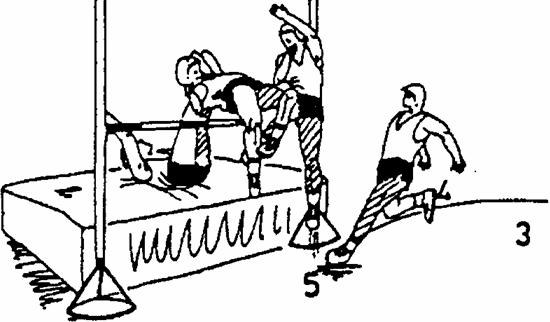 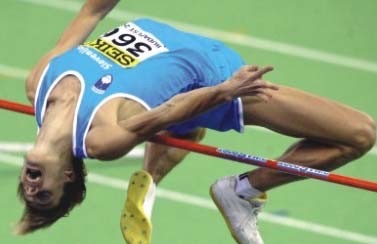 Slika: Milan Čoh, AtletikaNajvečja značilnost flopa je let s hrbtom čez letvico v usločenem položaju, ko je treba potiskati boke naprej in navzgor, ramena in stopala pa navzdol. Tak način skakanja se je uveljavil kot najbolj učinkovit in racionalen — tako v vrhunski kot tudi v šolski atletiki. Ob tem je potrebno opozoriti na varno doskočišče.ZALETpravokotno od sredine letvice izmeriš 8 korakov, nato pa 5 do 6 korakov vzporedno z letvico. Hitrost zaleta mora naraščati proti odrivu. Zalet mora biti ritmičen.ODRIVaktivna postavitev stopala odrivne noge pod kotom 300 in 2 stopali stan od letvice;zadnji korak mora biti izrazito hiter in krajši od ostalih;odrivno mesto je na prvi ¼ razdalje med obema stojaloma.PREHOD LETVICEglava je v podaljšku trupa ali nekoliko zaklonjena;noge so v kolenu pokrčene, kolena in ramena morajo biti nižje od položaja bokov.Primer zaleta za tehniko flop: 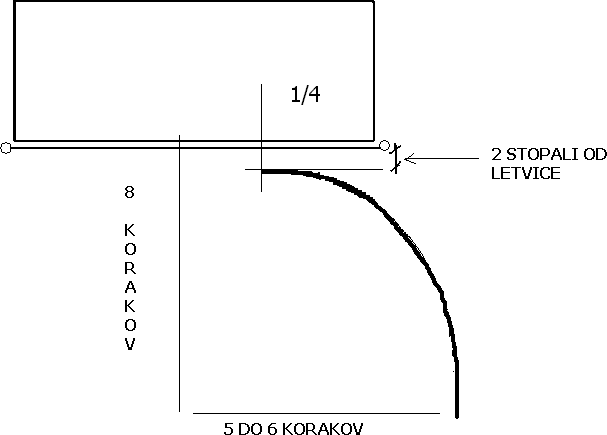 Op.: Noga, s katero izvedemo odriv imenujemo ODRIVNA NOGA, noga, ki naredi zamah pa  imenujemo ZAMAŠNA NOGA. 2. UVODNI DEL (ogrevanje):Ker doma po vsej verjetnosti nimaš primernega skakališča z blazinami za doskok, bomo v tej uri spoznali pojme odrivne noge in izvedli skoke skrčko in škarjice (prekoračna tehnika). Pri tej uri boš potreboval primerno športno opremo ter gumitwist ter dva stola. za ogrevanje si lahko izbereš igro gumitvista za kar potrebuješ še dva soigralca ali si pomagaš s stoloma. drugače pa se ogreješ s tekom, kolebnico, hojo, …dinamične raztezne vajeelementi atletske abecede (poudarek je na hopsanju, izvedi ga večkrat)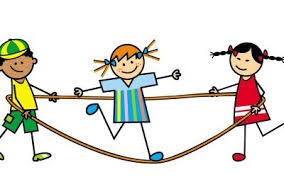 Pomagaš si lahko s spodnjim videom:https://www.youtube.com/watch?v=HjIlx9iTq6A3. GLAVNI DEL: določanje odrivne noge:Nekajkrat izvedi imitacijo POLAGANJA NA KOŠ. Bodi pozoren na nogo s katero se odrivaš. To je tvoje ODRIVNA NOGA. Izvedi padanje naprej iz sonožnega položaja. Noga ki bo prva stopila naprej, da prepreči padec je tvoja ODRIVNA NOGA.Po kratkem zaletu skoči na pločnik, stopnico ali na neko višjo (stabilno!) površino. Noga s katero izvedeš odriv je tvoja ODRIVNA NOGA.osnovni skok (skrčka)postavi stola in vmes napni elastiko (gumitvist) ali skoke izvedi na dvignjeno (stabilno!) površino, npr. stopnice, podrto deblo v naravi, ... naredi nekaj koračni zalet in izvedi skok pri čemer se odrineš z odrivne noge in doskočiš na obe nogi. ocenjuj primernost odrivne noge. 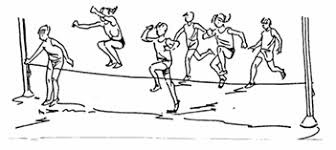 prekoračna tehnika (škarjice):prekoračno tehniko (škarjice) bomo zaradi varnosti izvajali brez zaleta,postavi stola in mednju napni gumitvist,postavi se bočno (vzporedno) glede na elastiki tako, da boš odriv izvedel z odrivno nogo, ki si jo predhodno določil,izvedi skok raznožno (škarjice) preko prve elastike in ponoviš preko druge elastike, vajo ponovi v obratni smeri, lahko nadaljuješ s skakanjem gumitvista.nadaljevanje v šoli … 3. ZAKLJUČNI DEL:Ker skoki za mišice in sklepe predstavljajo velike obremenitve in lahko povzročijo “muskafiber”, se je potrebno po vadbi najprej malce sprostiti, nato pa narediti še nekaj statičnih razteznih vaj. Za sprostitev predlagam, da se igraš z žogo. Lahko jo tapkaš, vodiš z nogo ali jo odbijaš po odbojkarsko. Nato pa naredi statične raztezne vaje.  Kot na primer na spodnjem posnetku: https://www.youtube.com/watch?v=1dOjuP8VtgIREŠI KVIZ IN PREVERI SVOJE ZNANJE:http://www2.arnes.si/~amrak3/KVIZI/atletika/ATLETIKAKVIZSKOKI.htm2. URA: ŠTAFETNA PREDAJA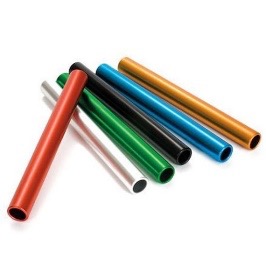 1. TEORETIČNI DEL:Pri štafetnih tekih člani ekipe tečejo po vrstnem redu v določenih delih proge tako, da si predajajo štafetno palico v posebej označenih predajnih prostorih. Predajni prostor je (cona), dolg 20 m. Predaja v predajni coni mora biti pri maksimalno veliki  hitrosti. Poleg predajnega prostora ima tekač, ki palico prejema, na voljo še 10 m prostora za razvijanje začetne hitrosti. Kot znak za začetek teka sprejemalca je t.i. kontrolna točka, ki si jo postavi v določeni oddaljenosti od štartnega mesta v smeri proti prinašalcu. Ta razdalja je zelo individualna in je od posameznega do posameznega para različna. Odvisna je od hitrosti tekačev. Če je prinašalec počasnejši, bo kontrolna točka postavljena bližje štartnemu mestu, če pa je prinašalec hitrejši od sprejemalca pa bo ta razdalja večja. Sprejemalec štafetne palice starta iz visokega ali s pol visokega starta in čez ramo opazuje prinašalca, kdaj bo pritekel do kontrolne točke. Ko je prinašalec na kontrolni točki, začne sprejemalec teči. Ob tem ne gleda nazaj in ne drži pripravljene roke za sprejem štafetne palice. Čaka na znak HOP, ki mu ga da prinašalec, ko je dovolj blizu, da lahko preda štafetno palico.Štafetno palico predajamo ali iz leve roke v desno, ali iz desne v levo. Ta dogovor naredita tekača med seboj in ni potrebno, da vsi predajajo enako. Mi smo v šoli naredili dogovor, da predajamo iz desne v levo, da si lažje zapomnite in delate vsi enako. Ta način predaje je potreben zato, da imata tekača iste ekipe, ki se v času predaje, znajdeta na istem delu proge, dovolj prostora, da tečeta eden mimo drugega, na isti progi, in se med seboj ne ovirata.Za učinkovito predajo pa je pomemben tudi način predaje štafetne palice. Uporabljata se dva načine predaje in sicer »od zgoraj navzdol« in »od spodaj navzgor«.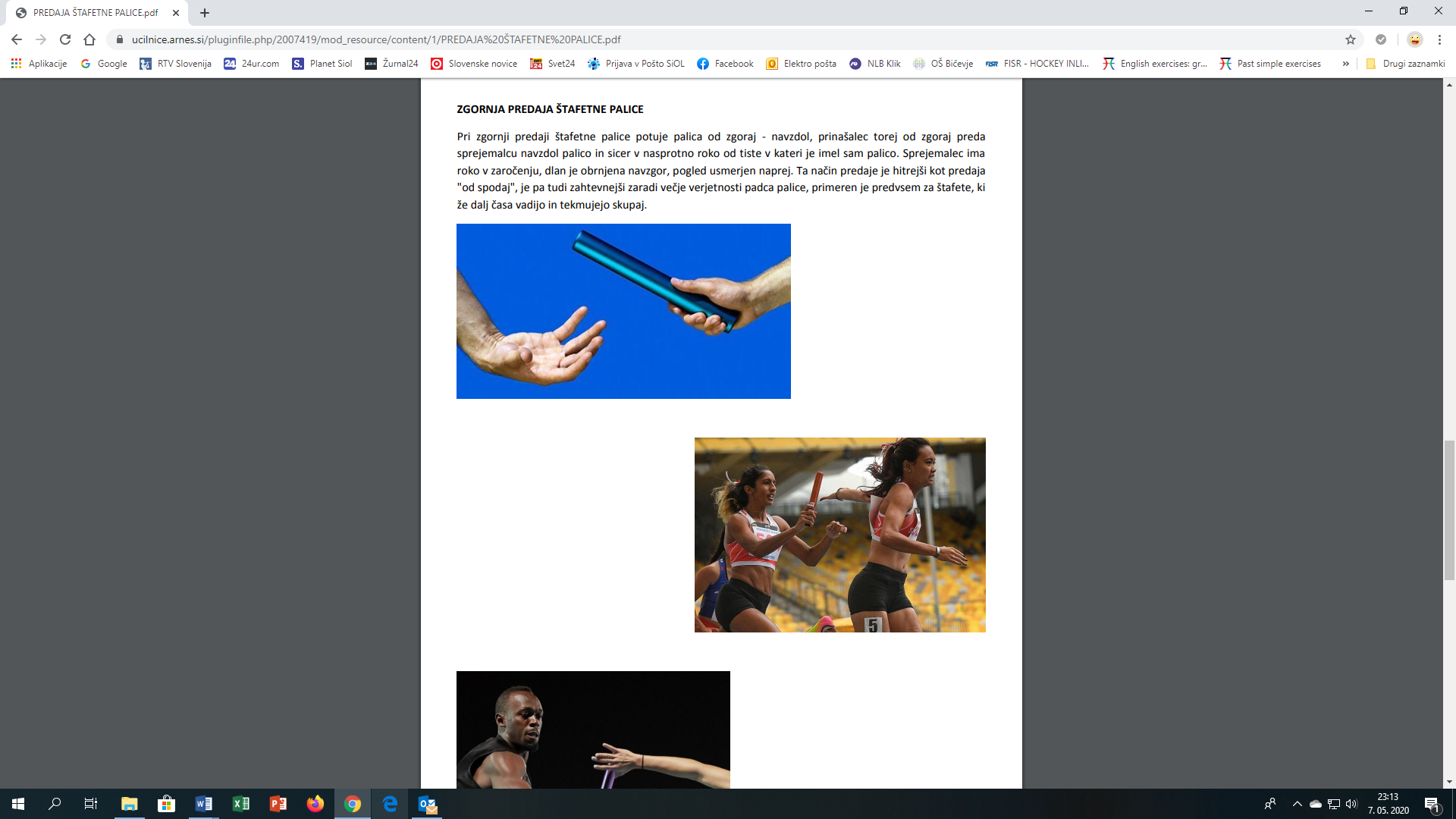 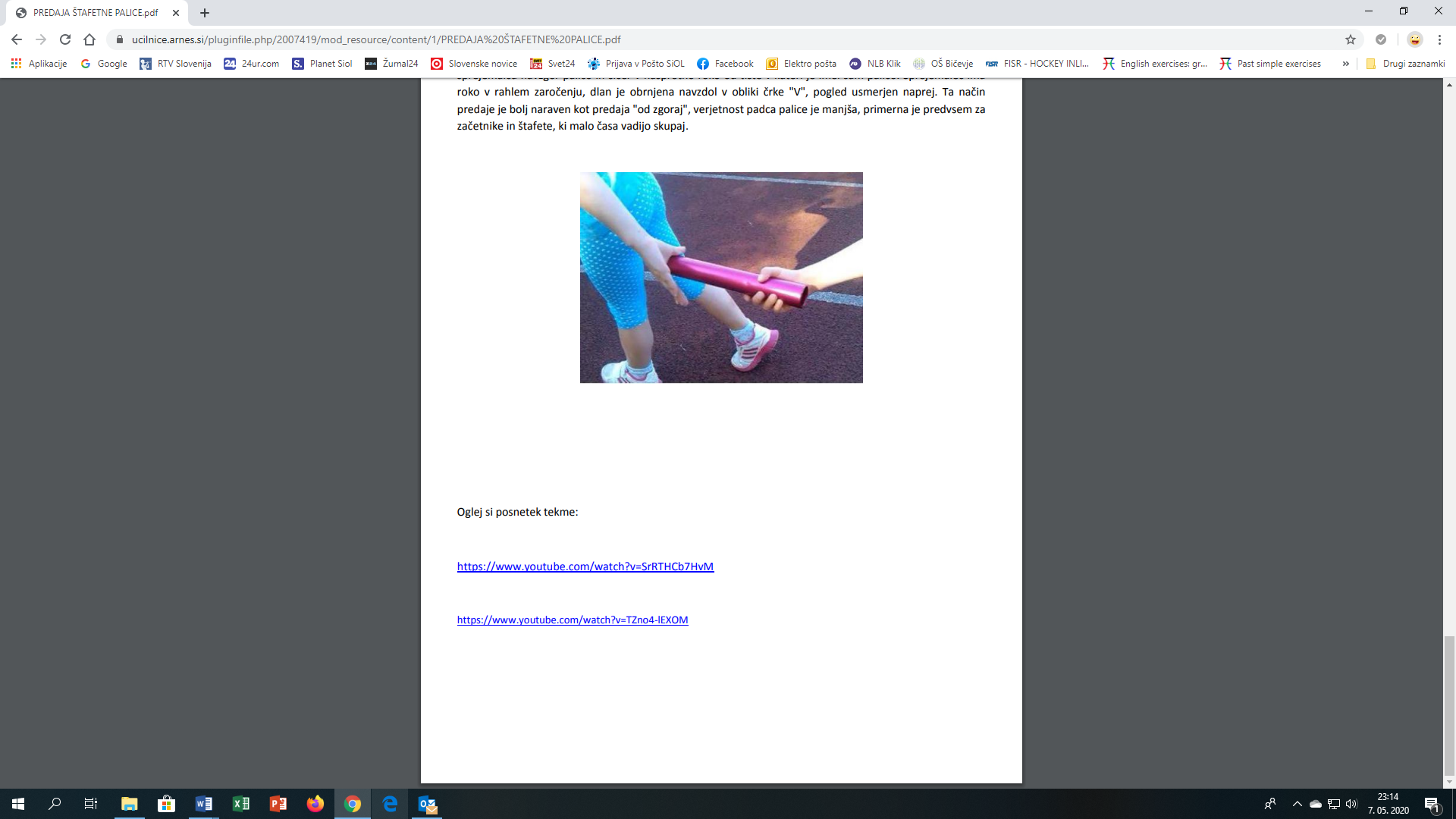 OD ZGORAJ NAVZDOL			       OD SPODAJ NAVZGOR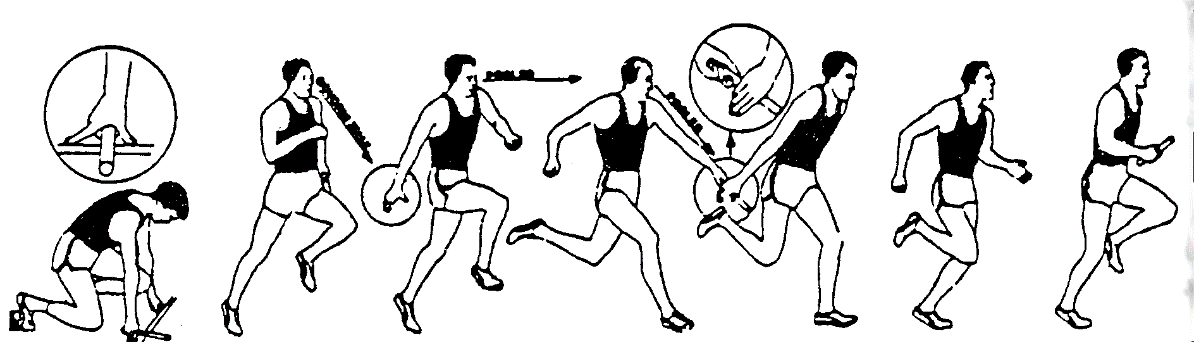 Štart pričnemo iz štartnih blokov z nizkim štartom. Ključni dejavnik učinkovitosti štafetnih predaj je uskladitev prinašalca in sprejemalca v predajnem prostoru.Štafetno palico se uporablja v štafetnih tekih na stadionu (4 x 100 m, 4 x 200 m, 4 x 400 m) in jo je treba med tekom ves čas nositi v roki. Tekači morajo predati štafetno palico znotraj predajnega prostora. 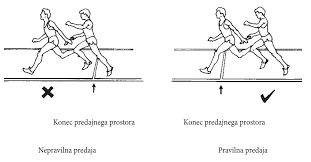 Predaja se začne ob prvem dotiku tekača prejemnika in se konča, ko je palica v celoti v njegovih rokah. V predajnem prostoru je odločujoč le položaj štafetne palice. Predaja štafetne palice izven predajnega prostora pomeni diskvalifikacijo.    V štafetnih predajah tekačem ni dovoljeno pričeti teka zunaj njihovega predajnega prostora, temveč mora začeti tek znotraj njega.Pred predajo in/ali po predaji štafetne palice morajo tekači ostati v svoji stezi dokler vsi ostali tekači ne pritečejo mimo, da jih ne bi ovirali, in dokler se ta del tekališča ne izprazni.Poglej si posnetek štafetnega teka naših bivših učenk:https://onedrive.live.com/?authkey=%21Anj7xiG7mtmoeAk&cid=0894C97DD7D9BF92&id=894C97DD7D9BF92%212276&parId=root&o=OneUpIn še en posnetek vrhunskih atletov:https://www.youtube.com/watch?v=uwLDpcye-VM2. UVODNI DEL (ogrevanje):Po 10 minutnem rahlem teku ali sprehodu, naredi statične raztezne vaje na spodnji sliki.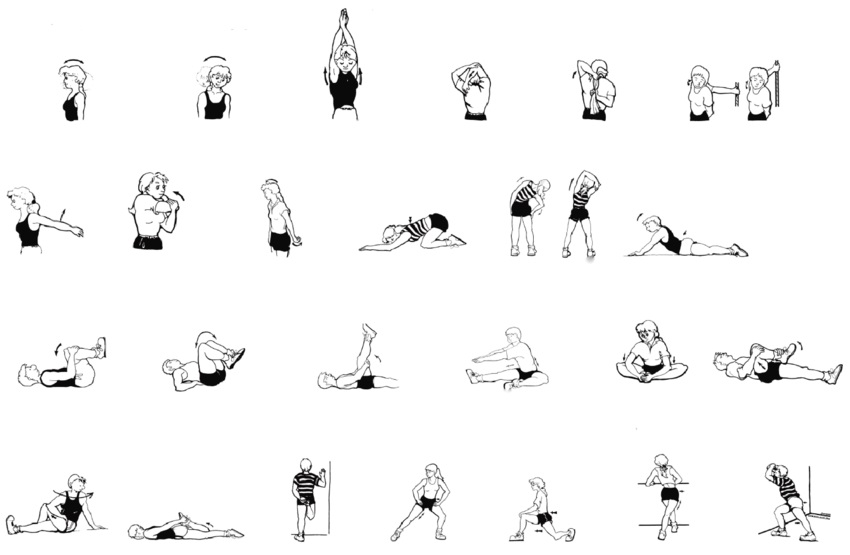 Pomagaš si lahko s spodnjim videom:https://www.youtube.com/watch?v=AxoVOxbQGqk3. GLAVNI DEL: Prijem palica:Vzemi palico ali deodorant v spreju, ali kakšen podoben rekvizit.Ponovi držo palice.  Pazi, da palico držiš tako, da jo bo tvoj so tekač imel prostor prijeti.Prosi starša, brata, sestro, da ti sprejmejo palico z levo roko, nato pa še preda palico tebi v levo roko. Bodi učitelj in jih nauči. Na mestu in v hoji:Seveda naredite to najprej na mestu. S svojim so tekačem ali več tekačev, se postavite v kolono, razdalja med vami naj bo vsaj 1,5m (pa ne zaradi korone☺) in si predajajte palico. Ne pozabi na opozorilo HOP, predno palico predaš in DVA, ko palico položiš tekmovalcu pred seboj v roko. Ko palico prejme zadnji tekač, kolono obrnite. To ponovite potem še v počasni hoji.V teku:Potem pa se lahko preizkusite tudi v teku. Najprej v teku v koloni tako, da zadnji tekač, ko preda palico, steče na prvo mesto. Ko pride tja, enako nalogo ponovi zadnji tekač. Potem pa še v teku na krajši razdalji.Ne pozabi si označiti kontrolne točke, ki označuje, kdaj začneš teči. Za začetek priporočamo, da si narediš 4 hodne korake do kontrolne točke, potem pa to razdaljo prilagajaš tvojemu so tekaču. Če je počasnejši, ga spusti bližje in si izmeri le 3 korake, če je hitrejši, pa razdaljo povečaj in začni teči prej.Naredi vsaj 3 izmenjave palice tako, da si ti prvi in potem še drugi tekač.Sporoči svojemu učitelju, kako ti je šlo☺3. ZAKLJUČNI DEL:Za zaključek se preizkusi še malo v miselnih – ročnih spretnostih. Mogoče ti pridejo prav pri spretnosti s štafetno palico☺https://www.facebook.com/jyoti.gada.3/videos/3204676649578223/UzpfSTEwMDAwODk3OTEwODY2MTpWSzoyMzAxMDIxMTE3Nzg2NDE/?multi_permalinks=233755391413313&notif_id=1589179427233811&notif_t=group_highlightsKORONA POKAL, IZZIVI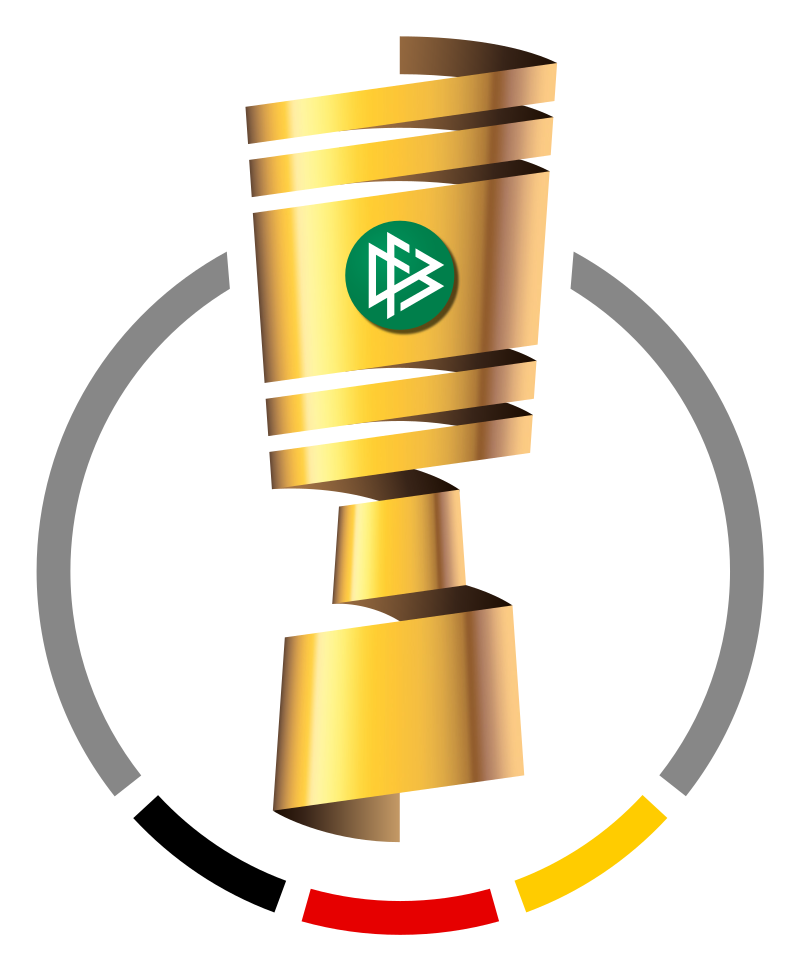 Ker se vsi skupaj zavedamo, kako zelo pomembno je vsakodnevno gibanje za tvoj zdrav in usklajen razvoj in dobro počutje, te tudi v tem tednu čaka “izziv” korona pokala. Vsak dan izvedi predpisane vaje iz razpredelnice, ki so razdeljene v tri večje sklope: AEROBNE DEJAVNOSTI, VAJE ZA MOČ IN VAJE ZA GIBLJIVOST. Izpolnjeno razpredelnico pošlji svojemu učitelju Športa. VAJE ZA MOČ ALI STABILIZACIJO: IZZIVI, ZA PROSTI ČASizziv št. 1:https://www.youtube.com/watch?v=6sfTrK5WcPIizziv št. 2:https://www.youtube.com/watch?v=HNFb19Nozdsizziv št. 3:https://www.youtube.com/watch?v=5kdRS5lr3Sg&fbclid=IwAR18oyC7PT_88P_U-tr7mbnmCMVe2BklFZgUys0Zo4kp99kuYigqirbsqhcLep športni pozdrav ter veliko uspeha s šolskimi obveznostmi vam želimo.PONEDELJEKTOREKSREDAČETRTEKPETEKAEROBNA DEJAVNOST(hoja, tek, rolanje, kotalkanje, vožnja z rolko, skirojem, kolesom)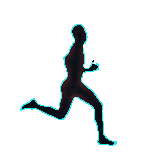 VAJE ZA MOČ IN STABILIZACIJO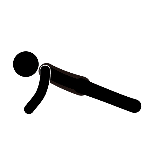 VAJE ZA GIBLJIVOST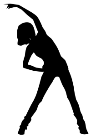 Ime vajeSerije/ponovitveŠt. Serij. Slika/video/opombePočepi 15 – 25 x2 – 3 ponovitve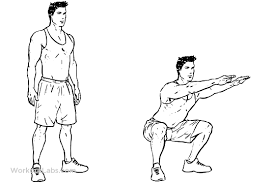 Stabilizacija trupa-plank20 - 40 sekund2 – 3 ponovitve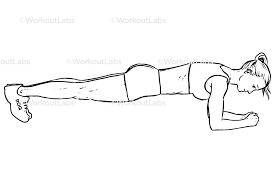 Sklece5 – 10 x2 – 3 ponovitve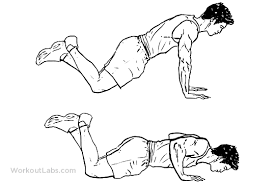 Hrbtnjaki10 – 15 x 2 – 3 ponovitve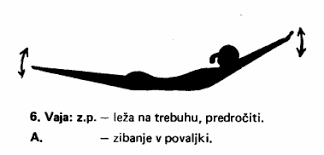 Izpadni korak10 - 20 x (10 vsaka noga)2 – 3 ponovitve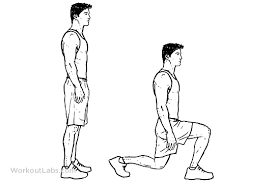 Dvig trupa15 – 25 x2 – 3 ponovitve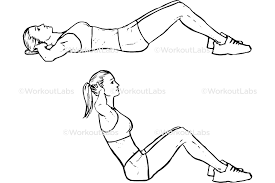 Tek na mestu40 - 60 sek2 – 3 ponovitve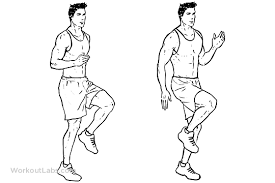 Statični počep 40 – 60 sek 2 – 3 ponovitve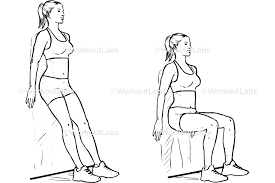 Stabilizacija trupa z dotikom ramen (težja izvedba)40 – 60 sek2 – 3 ponovitve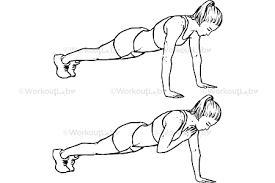 Žabji poskoki na mestu10 -15 x2 – 3 ponovitve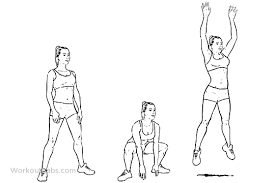 